新 书 推 荐中文书名：《无名咖啡馆》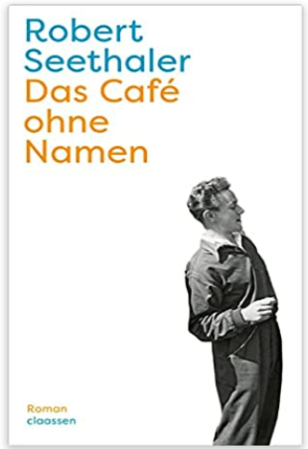 英文书名：A Café Without Name德文书名：Das Café ohne Namen作    者：Robert Seethaler 出 版 社：Ullstein   代理公司：ANA/ Susan Xia 	页    数：288页出版时间：2023年4月代理地区：中国大陆、台湾审读资料：电子稿类    型：文学版权已授：法国、荷兰内容简介：1966年，维也纳。三十出头的罗伯特·西蒙（Robert Simon）在传统的卡梅利特市场打工。他过着简单的生活；没有远大的抱负，对循规蹈矩的日常生活感到很知足。 但是，当他所在的城市从战后20年的沉睡中苏醒时，变化的火花和新机会点燃了他内心的渴望。他决定在城市一个最贫穷的角落租一家店铺，开一家咖啡馆。虽然店里的供应并不丰盛，但是人们还是很愿意光临小店，并带来了他们关于激情、渴望、友谊和死亡的故事。有些人在寻找伴侣，有些人则试图寻找爱情，随着城市变得更加繁忙，西蒙的生活也发生了转变。罗伯特·泽塔勒这部新小说的故事背景氛围有如他取得巨大成功的小说《读报纸的人》（Der Trafikant）。他以一系列令人难忘的角色和对生活细节的生动描述，讲述了一个新世界是如何产生的，就像一切新事物一样，本身已经蕴含了最后的结局。作者简介：罗伯特·泽塔勒（Robert Seethaler) ，奥利地作家，他的作品已被翻译成40多种语言。他的小说《一辈子》（A Whole Life）入围布克国际奖的短名单。他在柏林和维也纳生活。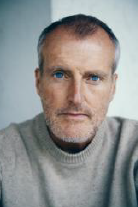 媒体评价：“罗伯特·泽塔勒的故事给人留下的深刻印象是：眼见不为实。最好在黑暗中，闭上眼睛读他的书。”----弗洛伦斯·诺维尔（Florence Noiville），法国《世界报》 “泽塔勒能够平淡地叙述生活的简朴、瞬间、短暂、漂移和简单，不亏是一位大师。”----埃尔克·海登里奇（Elke Heidenreich），德国《焦点周刊》谢谢您的阅读！请将反馈信息发至：夏蕊（Susan Xia）安德鲁·纳伯格联合国际有限公司北京代表处北京市海淀区中关村大街甲59号中国人民大学文化大厦1705室邮编：100872电话：13581679124传真：010-82504200Email：susan@nurnberg.com.cn 网址：http://www.nurnberg.com.cn
微博：http://weibo.com/nurnberg豆瓣小站：http://site.douban.com/110577/